Comunicato Macro area 1Le date dei test di ammissione 2016 e 2017 indicate dal MIUR e dalle università nei documenti ufficiali (decreti, bandi di concorso) sono pubblicate sul sito dell’Alpha Test (http://www.alphatest.it/Test-di-ammissione/informazioni-ufficiali/News-sui-test/Le-date-dei-test-di-ammissione), consultare le tabelle ma non dimenticare di verificare le informazioni riportate leggendo con attenzione il bando di concorso relativo al test di interesse e monitorando il sito web dell'università in caso di eventuali modifiche o aggiornamenti sul concorso d'ammissione. È inoltre possibile lasciare la propria mail sul sito, per poter avere ragguagli relativi ai prossimi test (criteri di selezione, programmi d'esame) e per avere informazioni più dettagliate è possibile contattare direttamente un operatore.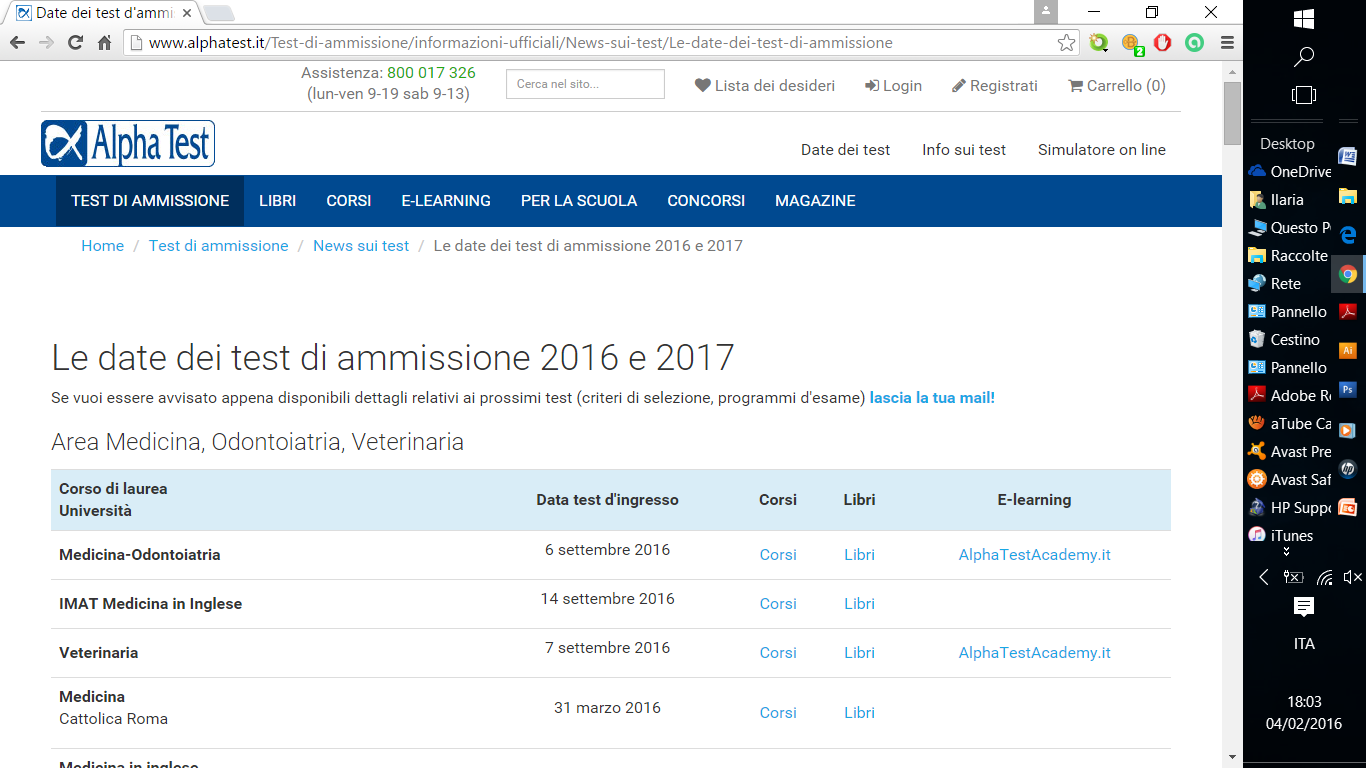 Aree Universitarie riportate nel sitoArea Medicina, Odontoiatria, VeterinariaArea Professioni SanitarieArea ScientificaArea Economia e GiurisprudenzaArea Architettura e DesignArea IngegneriaArea Psicologia e FormazioneArea Lingue e Comunicazione                                                                         REF. MACRO AREA 1                                                                                                                                                     IGLagomarsino